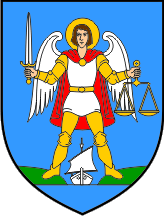 OPĆINA PUNAT OPĆINSKO VIJEĆEAMANDMANNA PRIJEDLOG PROGRAMA O UTVRĐIVANJU PRIORITETNIH PODRUČJA ZA DODJELU FINANCIJSKIH SREDSTAVA PROGRAMIMA I PROJEKTIMA UDRUGA ČIJE AKTIVNOSTI DOPRINOSE ZADOVOLJENJU JAVNIH POTREBA OPĆINE PUNAT ZA 2022. GODINU Na temelju članka 38. Zakona o proračunu („Narodne novine“ broj 87/08, 136/12 i 15/15), članka 36. Statuta Općine Punat („Službene novine PGŽ“ broj 8/18, 10/19, 3/20 i 3/21) i članka 55. Poslovnika Općinskog vijeća Općine Punat („Službene novine PGŽ“ broj 12/18, 3/20 i 3/21) predlažemo slijedeće izmjene u programu:ČLANAK 3.U stavku dva članka u alinejama:2. Programe javnih potreba u sportu umjesto iznosa 250.000,00 kuna treba stajati    200.000,003. Programe civilnog društva umjesto iznosa 200.000,00 kuna treba stajati 120.000,00 kuna OBRAZLOŽENJE:Temeljem podnesenih amandmana na Prijedlog Proračuna Općine Punat za 2022. godinu s projekcijama za 2023. i 2024. godinu potrebno je uskladiti Program o utvrđivanju prioritetnih područja za dodjelu financijskih sredstava programima i projektima udruga čije aktivnosti doprinose zadovoljenju javnih potreba Općine Punat za 2022. godinu.U amandmanima za proračun predložili smo smanjenje Prioritetnog područja 2 i Prioritetnog područja 3. Oba područja realizirani su u ovoj godini u puno manjim iznosima od onih predviđenih. Dodatno Marina Punat je raspisala je Natječaj za dodjelu potpora u 2022. godini za financiranje programa i projekata od interesa za opće dobro koje provode udruge i organizacije s područja Općine Punat, te će se umanjena sredstva kroz proračun, a paralelno i kroz ovaj program moći kompenzirati putem spomenutog natječaja.U Puntu 22.11.2021. 						Općinski vijećnici								Marinko Žic								Goran Gržančić								Maja Polonijo								Ana Leleković								Hrvoje Mrakovčić